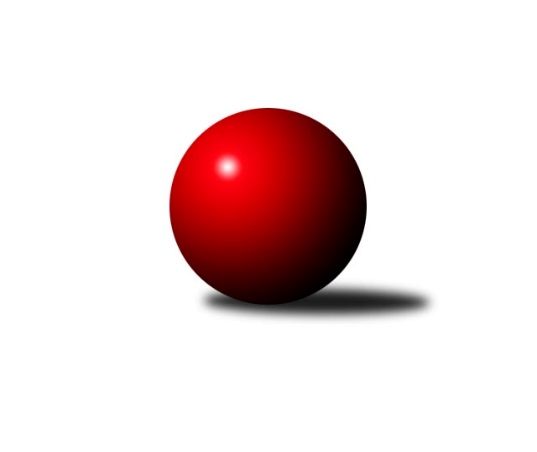 Č.20Ročník 2021/2022	6.3.2022Nejlepšího výkonu v tomto kole: 2650 dosáhlo družstvo: VSK ČVUT Mistrovství Prahy 1 2021/2022Výsledky 20. kolaSouhrnný přehled výsledků:SK Žižkov B	- TJ Rudná A	4:4	2557:2625	6.0:6.0	2.3.TJ Kobylisy 	- SK Uhelné sklady	5:3	2295:2283	7.0:5.0	3.3.KK Konstruktiva C	- KK Slavoj C	2:6	2477:2482	5.0:7.0	3.3.VSK ČVUT 	- SC Olympia Radotín	6:2	2650:2581	9.0:3.0	3.3.TJ Astra	- SK Meteor C	7:1	2559:2404	10.5:1.5	4.3.SK Uhelné sklady B	- TJ Rudná B	3:5	2281:2313	6.0:6.0	4.3.KK Velké Popovice	- TJ Radlice		dohrávka		29.3.KK Velké Popovice	- TJ Astra	1.5:6.5	2382:2436	4.0:8.0	28.2.KK Konstruktiva C	- SK Uhelné sklady B	7:1	2604:2334	10.5:1.5	1.3.Tabulka družstev:	1.	TJ Astra	20	14	2	4	106.0 : 54.0 	140.5 : 99.5 	 2482	30	2.	TJ Rudná A	20	11	2	7	95.5 : 64.5 	142.5 : 97.5 	 2520	24	3.	KK Konstruktiva C	20	11	2	7	88.0 : 72.0 	131.0 : 109.0 	 2489	24	4.	KK Slavoj C	19	11	1	7	86.5 : 65.5 	120.0 : 108.0 	 2553	23	5.	VSK ČVUT	20	11	1	8	88.5 : 71.5 	131.5 : 108.5 	 2446	23	6.	TJ Kobylisy	19	10	2	7	81.5 : 70.5 	116.5 : 111.5 	 2452	22	7.	SC Olympia Radotín	19	10	2	7	81.0 : 71.0 	115.0 : 113.0 	 2493	22	8.	SK Žižkov B	20	8	4	8	75.0 : 85.0 	113.0 : 127.0 	 2424	20	9.	TJ Radlice	19	6	6	7	77.0 : 75.0 	120.5 : 107.5 	 2517	18	10.	KK Velké Popovice	18	7	1	10	61.5 : 82.5 	100.0 : 116.0 	 2417	15	11.	SK Meteor C	20	7	1	12	57.0 : 103.0 	91.5 : 148.5 	 2308	15	12.	SK Uhelné sklady	19	6	2	11	65.5 : 86.5 	104.5 : 123.5 	 2432	14	13.	TJ Rudná B	20	6	1	13	65.0 : 95.0 	106.0 : 134.0 	 2432	13	14.	SK Uhelné sklady B	17	3	1	13	52.0 : 84.0 	87.5 : 116.5 	 2334	7Podrobné výsledky kola:	 SK Žižkov B	2557	4:4	2625	TJ Rudná A	Josef Gebr	 	 201 	 175 		376 	 0:2 	 453 	 	240 	 213		Jan Rokos	Irini Sedláčková	 	 204 	 244 		448 	 2:0 	 419 	 	203 	 216		Miluše Kohoutová	Anna Sailerová	 	 218 	 237 		455 	 2:0 	 449 	 	214 	 235		Ludmila Erbanová	Miloslav Všetečka	 	 217 	 217 		434 	 1:1 	 428 	 	195 	 233		Jiří Spěváček	Jan Neckář	 	 211 	 226 		437 	 1:1 	 422 	 	233 	 189		Jaromír Bok	Jan Neckář ml.	 	 202 	 205 		407 	 0:2 	 454 	 	233 	 221		Pavel Strnadrozhodčí: Vedoucí družstevNejlepší výkon utkání: 455 - Anna Sailerová	 TJ Kobylisy 	2295	5:3	2283	SK Uhelné sklady	Jaromír Žítek	 	 183 	 181 		364 	 0:2 	 406 	 	198 	 208		Zbyněk Sedlák	Václav Bouchal	 	 189 	 208 		397 	 2:0 	 351 	 	177 	 174		Bohumil Bazika	Lubomír Chudoba	 	 194 	 183 		377 	 1:1 	 380 	 	192 	 188		Antonín Knobloch	Karel Sedláček	 	 173 	 187 		360 	 0:2 	 417 	 	190 	 227		Martin Novák	Pavel Mezek	 	 195 	 202 		397 	 2:0 	 352 	 	171 	 181		Tomáš Dvořák	Pavel Červinka	 	 212 	 188 		400 	 2:0 	 377 	 	190 	 187		Jan Hloušekrozhodčí:  Vedoucí družstevNejlepší výkon utkání: 417 - Martin Novák	 KK Konstruktiva C	2477	2:6	2482	KK Slavoj C	Hana Kovářová	 	 211 	 222 		433 	 2:0 	 338 	 	192 	 146		Jana Průšová	Karel Hybš	 	 190 	 220 		410 	 0:2 	 452 	 	231 	 221		Jindřich Valo	Miroslav Klement	 	 203 	 185 		388 	 0:2 	 410 	 	223 	 187		Čeněk Zachař	Ivan Harašta	 	 184 	 204 		388 	 0:2 	 423 	 	207 	 216		Kateřina Holanová	Samuel Fujko	 	 218 	 204 		422 	 1:1 	 434 	 	213 	 221		Jiří Pavlík	Jan Barchánek	 	 217 	 219 		436 	 2:0 	 425 	 	214 	 211		Aleš Králrozhodčí:  Vedoucí družstevNejlepší výkon utkání: 452 - Jindřich Valo	 VSK ČVUT 	2650	6:2	2581	SC Olympia Radotín	Jan Knyttl	 	 243 	 209 		452 	 1:1 	 462 	 	229 	 233		Vladimír Zdražil	Pavel Jahelka	 	 260 	 225 		485 	 1:1 	 472 	 	229 	 243		Robert Asimus	Adam Vejvoda	 	 209 	 204 		413 	 2:0 	 385 	 	191 	 194		Martin Šimek	Milan Vejvoda	 	 202 	 201 		403 	 2:0 	 373 	 	184 	 189		Radek Pauk	Miroslav Kochánek	 	 216 	 225 		441 	 1:1 	 457 	 	238 	 219		Pavel Dvořák	Jiří Piskáček	 	 234 	 222 		456 	 2:0 	 432 	 	232 	 200		Petr Dvořákrozhodčí: Vedoucí družstevNejlepší výkon utkání: 485 - Pavel Jahelka	 TJ Astra	2559	7:1	2404	SK Meteor C	Jaroslav Dryák	 	 190 	 216 		406 	 2:0 	 378 	 	188 	 190		Přemysl Šámal	Marek Šveda	 	 217 	 238 		455 	 2:0 	 404 	 	193 	 211		Jindra Pokorná	Jakub Vodička	 	 208 	 201 		409 	 1.5:0.5 	 392 	 	208 	 184		Josef Tesař	Tomáš Doležal	 	 193 	 220 		413 	 1:1 	 424 	 	208 	 216		Vladimír Dvořák	Radek Fiala	 	 235 	 220 		455 	 2:0 	 413 	 	201 	 212		Zdeněk Barcal	Daniel Veselý	 	 205 	 216 		421 	 2:0 	 393 	 	191 	 202		Josef Jurášekrozhodčí:  Vedoucí družstevNejlepšího výkonu v tomto utkání: 455 kuželek dosáhli: Marek Šveda, Radek Fiala	 SK Uhelné sklady B	2281	3:5	2313	TJ Rudná B	Adam Rajnoch	 	 196 	 190 		386 	 2:0 	 371 	 	194 	 177		Martin Machulka	Roman Tumpach	 	 189 	 202 		391 	 1:1 	 394 	 	197 	 197		Adam Lesák	Marek Sedláček	 	 124 	 178 		302 	 0:2 	 396 	 	213 	 183		Petra Koščová	Pavel Černý	 	 204 	 203 		407 	 1:1 	 397 	 	184 	 213		Tomáš Keller	Vlastimil Bočánek	 	 201 	 232 		433 	 2:0 	 355 	 	192 	 163		Radek Machulka	Petr Míchal	 	 192 	 170 		362 	 0:2 	 400 	 	198 	 202		Peter Koščorozhodčí:  Vedoucí družstevNejlepší výkon utkání: 433 - Vlastimil Bočánek	 KK Velké Popovice	2382	1.5:6.5	2436	TJ Astra	Ladislav Musil	 	 195 	 194 		389 	 1:1 	 390 	 	193 	 197		Jaroslav Dryák	Jaruška Havrdová	 	 196 	 207 		403 	 0:2 	 414 	 	199 	 215		Marek Šveda	Bedřich Švec	 	 193 	 182 		375 	 0:2 	 415 	 	203 	 212		Radovan Šimůnek	Josef Vodešil	 	 193 	 177 		370 	 0:2 	 401 	 	207 	 194		Tomáš Hroza	Martin Kučerka	 	 215 	 219 		434 	 2:0 	 405 	 	206 	 199		Radek Fiala	Jiří Mrzílek	 	 217 	 194 		411 	 1:1 	 411 	 	203 	 208		Daniel Veselýrozhodčí:  Vedoucí družstevNejlepší výkon utkání: 434 - Martin Kučerka	 KK Konstruktiva C	2604	7:1	2334	SK Uhelné sklady B	Karel Hybš	 	 234 	 217 		451 	 2:0 	 413 	 	216 	 197		Jiří Kuděj	Miroslav Klement	 	 197 	 185 		382 	 2:0 	 349 	 	194 	 155		Marek Sedláček	Jan Barchánek	 	 246 	 242 		488 	 2:0 	 424 	 	203 	 221		Pavel Černý	Ivan Harašta	 	 195 	 199 		394 	 0.5:1.5 	 398 	 	195 	 203		Roman Tumpach	Hana Kovářová	 	 265 	 208 		473 	 2:0 	 395 	 	194 	 201		Adam Rajnoch	Samuel Fujko	 	 224 	 192 		416 	 2:0 	 355 	 	188 	 167		Jitka Kudějovározhodčí:  Vedoucí družstevNejlepší výkon utkání: 488 - Jan BarchánekPořadí jednotlivců:	jméno hráče	družstvo	celkem	plné	dorážka	chyby	poměr kuž.	Maximum	1.	Miloš Beneš  ml.	TJ Radlice	473.29	311.8	161.5	2.4	7/7	(539)	2.	Robert Asimus 	SC Olympia Radotín	449.86	303.8	146.1	3.2	8/8	(472)	3.	Jindřich Valo 	KK Slavoj C	449.17	302.2	147.0	3.3	8/9	(514)	4.	Ludmila Erbanová 	TJ Rudná A	447.61	300.5	147.1	3.2	7/9	(511)	5.	Jiří Pavlík 	KK Slavoj C	446.93	307.7	139.2	3.0	9/9	(496)	6.	Jan Kamín 	TJ Radlice	444.99	301.7	143.3	5.1	7/7	(471)	7.	Pavel Červinka 	TJ Kobylisy 	438.52	296.8	141.7	3.9	8/8	(478)	8.	Jan Barchánek 	KK Konstruktiva C	437.23	296.9	140.3	5.0	8/9	(488)	9.	Lukáš Lehner 	TJ Radlice	436.72	306.1	130.6	7.7	6/7	(481)	10.	Radovan Šimůnek 	TJ Astra	432.33	296.1	136.3	7.4	6/8	(476)	11.	Tomáš Jícha 	KK Velké Popovice	432.25	296.2	136.0	7.1	7/8	(465)	12.	Vladimír Zdražil 	SC Olympia Radotín	431.86	298.8	133.1	7.0	7/8	(467)	13.	Hana Kovářová 	KK Konstruktiva C	428.32	293.1	135.2	6.3	7/9	(473)	14.	Čeněk Zachař 	KK Slavoj C	427.93	291.0	136.9	6.9	7/9	(457)	15.	Martin Novák 	SK Uhelné sklady	427.53	290.8	136.8	5.5	8/8	(474)	16.	Martin Machulka 	TJ Rudná B	427.48	296.6	130.8	6.8	8/9	(478)	17.	Radek Fiala 	TJ Astra	424.82	290.2	134.6	5.4	7/8	(484)	18.	Pavel Jahelka 	VSK ČVUT 	424.64	290.7	133.9	6.0	9/9	(485)	19.	Pavel Dvořák 	SC Olympia Radotín	423.52	297.5	126.0	7.6	8/8	(490)	20.	Adam Vejvoda 	VSK ČVUT 	423.38	292.3	131.1	5.7	9/9	(493)	21.	Jiří Spěváček 	TJ Rudná A	421.72	285.6	136.2	5.7	9/9	(477)	22.	Petra Koščová 	TJ Rudná B	421.65	298.1	123.5	7.7	9/9	(497)	23.	Jan Hloušek 	SK Uhelné sklady	421.19	288.8	132.4	7.9	7/8	(456)	24.	Jan Knyttl 	VSK ČVUT 	421.07	292.0	129.1	7.5	7/9	(494)	25.	Pavel Strnad 	TJ Rudná A	420.38	296.2	124.2	8.6	9/9	(489)	26.	Miluše Kohoutová 	TJ Rudná A	419.92	296.0	123.9	6.3	9/9	(482)	27.	Karel Hybš 	KK Konstruktiva C	419.76	293.1	126.6	6.6	8/9	(466)	28.	Miroslav Míchal 	SK Uhelné sklady B	419.54	288.9	130.7	6.3	6/7	(453)	29.	Petr Barchánek 	KK Konstruktiva C	418.96	290.6	128.4	8.0	6/9	(457)	30.	Ladislav Musil 	KK Velké Popovice	418.22	293.4	124.8	7.7	8/8	(448)	31.	Karel Mašek 	TJ Kobylisy 	417.91	292.5	125.4	6.8	7/8	(447)	32.	Tomáš Dvořák 	SK Uhelné sklady	417.49	290.9	126.6	5.8	8/8	(482)	33.	Martin Lukáš 	SK Žižkov B	415.73	288.9	126.8	5.4	5/7	(485)	34.	Jiří Mrzílek 	KK Velké Popovice	415.71	285.9	129.8	7.6	7/8	(458)	35.	Ivan Harašta 	KK Konstruktiva C	415.60	292.6	123.0	6.7	8/9	(450)	36.	Miloslav Všetečka 	SK Žižkov B	414.83	281.4	133.5	5.3	7/7	(463)	37.	Tomáš Hroza 	TJ Astra	414.52	292.9	121.6	8.7	8/8	(450)	38.	Jaromír Bok 	TJ Rudná A	413.40	290.2	123.2	7.5	9/9	(469)	39.	Jiří Piskáček 	VSK ČVUT 	411.67	292.5	119.2	10.5	8/9	(480)	40.	Anna Sailerová 	SK Žižkov B	410.63	286.8	123.9	5.4	7/7	(470)	41.	Jaroslav Dryák 	TJ Astra	410.29	287.1	123.2	6.3	8/8	(463)	42.	Jakub Vodička 	TJ Astra	409.83	291.2	118.6	8.8	6/8	(480)	43.	Martin Kučerka 	KK Velké Popovice	409.61	290.9	118.7	8.6	8/8	(434)	44.	Jan Rokos 	TJ Rudná A	409.60	285.4	124.2	7.9	6/9	(463)	45.	Marek Šveda 	TJ Astra	409.00	292.2	116.8	8.9	8/8	(461)	46.	Martin Pondělíček 	SC Olympia Radotín	408.52	288.2	120.4	10.3	7/8	(490)	47.	Radek Machulka 	TJ Rudná B	407.74	293.6	114.1	8.4	9/9	(456)	48.	Zdeněk Barcal 	SK Meteor C	407.44	288.6	118.9	8.9	6/8	(457)	49.	Miroslav Kýhos 	TJ Rudná B	406.18	288.1	118.1	8.4	7/9	(430)	50.	Petr Dvořák 	SC Olympia Radotín	406.02	280.7	125.3	7.9	8/8	(463)	51.	Václav Bouchal 	TJ Kobylisy 	405.56	285.6	120.0	8.8	7/8	(429)	52.	Pavel Černý 	SK Uhelné sklady B	404.42	283.2	121.3	8.7	6/7	(444)	53.	Daniel Veselý 	TJ Astra	404.28	289.2	115.1	9.2	8/8	(457)	54.	Karel Sedláček 	TJ Kobylisy 	402.00	276.9	125.1	6.7	7/8	(445)	55.	Antonín Knobloch 	SK Uhelné sklady	401.85	285.2	116.6	8.8	8/8	(461)	56.	Marek Lehner 	TJ Radlice	400.94	284.5	116.5	8.5	7/7	(421)	57.	Jan Neckář 	SK Žižkov B	400.46	271.8	128.7	3.8	7/7	(475)	58.	Peter Koščo 	TJ Rudná B	398.99	277.9	121.1	9.2	9/9	(461)	59.	Pavel Mezek 	TJ Kobylisy 	398.35	274.4	123.9	7.5	6/8	(444)	60.	Lubomír Chudoba 	TJ Kobylisy 	397.25	283.1	114.1	8.5	7/8	(451)	61.	Samuel Fujko 	KK Konstruktiva C	396.54	279.4	117.1	10.0	8/9	(443)	62.	Leoš Kofroň 	TJ Radlice	393.83	275.8	118.0	10.1	7/7	(434)	63.	Radek Lehner 	TJ Radlice	392.79	272.9	119.8	11.8	7/7	(435)	64.	Adam Rajnoch 	SK Uhelné sklady B	390.31	274.5	115.8	12.8	7/7	(422)	65.	Jiří Ujhelyi 	SC Olympia Radotín	389.83	275.4	114.4	11.0	6/8	(445)	66.	Josef Gebr 	SK Žižkov B	389.14	276.5	112.6	9.3	7/7	(452)	67.	Josef Tesař 	SK Meteor C	389.01	280.2	108.8	11.1	8/8	(454)	68.	Jaruška Havrdová 	KK Velké Popovice	388.74	275.8	112.9	9.8	8/8	(439)	69.	Adam Lesák 	TJ Rudná B	387.90	278.5	109.4	10.5	7/9	(409)	70.	Roman Tumpach 	SK Uhelné sklady B	387.59	280.8	106.8	11.6	7/7	(426)	71.	Jan Neckář  ml.	SK Žižkov B	386.33	270.7	115.7	9.6	7/7	(454)	72.	Přemysl Šámal 	SK Meteor C	385.93	277.7	108.3	11.7	7/8	(412)	73.	Milan Vejvoda 	VSK ČVUT 	385.32	271.2	114.2	6.7	9/9	(465)	74.	Jindra Pokorná 	SK Meteor C	384.89	277.5	107.4	10.5	8/8	(451)	75.	Jaromír Žítek 	TJ Kobylisy 	384.64	275.3	109.3	10.7	7/8	(417)	76.	Miroslav Klement 	KK Konstruktiva C	379.86	271.8	108.0	13.2	7/9	(440)	77.	Josef Jurášek 	SK Meteor C	379.21	277.5	101.7	13.2	8/8	(425)	78.	Jana Průšová 	KK Slavoj C	378.38	279.4	99.0	14.2	7/9	(425)	79.	Miroslav Kochánek 	VSK ČVUT 	378.22	269.0	109.3	10.1	6/9	(441)	80.	Bohumil Bazika 	SK Uhelné sklady	376.10	276.9	99.2	12.8	7/8	(425)	81.	Bedřich Švec 	KK Velké Popovice	372.25	267.4	104.8	13.2	7/8	(419)	82.	Josef Kučera 	SK Meteor C	359.29	264.9	94.4	13.9	7/8	(431)	83.	Marek Sedláček 	SK Uhelné sklady B	330.92	247.4	83.5	13.6	5/7	(366)		Daniel Kulhánek 	KK Slavoj C	498.00	328.0	170.0	0.0	1/9	(498)		Hana Křemenová 	SK Žižkov B	477.60	319.0	158.6	2.4	1/7	(532)		Vladislav Škrabal 	SK Žižkov B	473.00	330.0	143.0	6.0	1/7	(473)		Josef Dvořák 	KK Slavoj C	462.75	305.5	157.3	3.8	2/9	(534)		František Rusín 	KK Slavoj C	461.00	313.3	147.8	4.3	4/9	(488)		Evžen Valtr 	KK Slavoj C	457.00	299.0	158.0	3.0	1/9	(457)		Luboš Kocmich 	VSK ČVUT 	456.67	314.0	142.7	5.0	3/9	(473)		Jaroslav Pleticha  ml.	KK Konstruktiva C	448.83	299.8	149.0	5.2	3/9	(481)		Štěpán Fatka 	TJ Rudná A	441.00	308.0	133.0	8.0	1/9	(441)		Jakub Wrzecionko 	KK Konstruktiva C	435.00	296.5	138.5	4.5	2/9	(463)		Petr Pravlovský 	KK Slavoj C	433.13	303.6	129.5	5.5	4/9	(481)		Milan Dvořák 	TJ Rudná B	430.00	318.0	112.0	11.0	1/9	(430)		Irini Sedláčková 	SK Žižkov B	429.80	290.0	139.8	6.0	3/7	(476)		Richard Glas 	VSK ČVUT 	428.00	287.0	141.0	6.0	2/9	(448)		David Knoll 	VSK ČVUT 	425.33	299.2	126.2	7.5	3/9	(475)		Jarmila Zimáková 	TJ Rudná A	423.00	285.7	137.3	5.3	3/9	(448)		Aleš Král 	KK Slavoj C	422.53	297.5	125.1	6.1	3/9	(465)		Petra Sedláčková 	KK Slavoj C	421.63	291.5	130.2	6.4	5/9	(474)		Zbyněk Lébl 	KK Konstruktiva C	419.50	291.0	128.5	7.0	2/9	(441)		Vlastimil Bočánek 	SK Uhelné sklady B	418.50	288.8	129.7	5.8	4/7	(465)		Jan Vojáček 	TJ Radlice	418.13	288.5	129.6	8.3	2/7	(472)		Marek Dvořák 	TJ Rudná A	417.56	293.7	123.9	9.1	3/9	(436)		Stanislava Sábová 	SK Uhelné sklady	414.75	299.4	115.4	10.4	2/8	(430)		Vladimír Dvořák 	SK Meteor C	414.50	289.5	125.0	9.0	2/8	(424)		Kateřina Holanová 	KK Slavoj C	414.50	292.5	122.0	6.5	2/9	(423)		Vojtěch Vojtíšek 	TJ Kobylisy 	412.33	287.7	124.7	7.0	3/8	(420)		Vojtěch Zlatník 	SC Olympia Radotín	412.25	292.3	120.0	10.3	1/8	(430)		Tomáš Turnský 	TJ Astra	411.00	287.0	124.0	2.5	2/8	(420)		Jana Dušková 	SK Uhelné sklady	410.00	287.0	123.0	8.0	1/8	(410)		Bohumír Musil 	KK Konstruktiva C	409.00	286.5	122.5	6.5	2/9	(430)		Petr Seidl 	TJ Astra	408.00	284.0	124.0	6.0	1/8	(408)		Tomáš Pokorný 	SK Žižkov B	408.00	289.0	119.0	5.0	1/7	(408)		Jan Petráček 	SK Meteor C	407.67	289.7	118.0	6.8	2/8	(467)		Jakub Vojáček 	TJ Radlice	407.50	280.5	127.0	6.5	2/7	(410)		Pavel Šimek 	SC Olympia Radotín	407.00	289.5	117.5	9.5	2/8	(422)		Dana Školová 	SK Uhelné sklady B	405.67	287.7	118.0	6.7	3/7	(438)		Jiří Škoda 	VSK ČVUT 	403.50	282.8	120.8	8.8	2/9	(438)		Zbyněk Sedlák 	SK Uhelné sklady	402.60	285.8	116.8	11.2	5/8	(427)		Jiří Zdráhal 	TJ Rudná B	402.20	290.7	111.5	13.2	2/9	(434)		Michal Majer 	TJ Rudná B	401.00	285.5	115.5	9.5	1/9	(402)		Jiří Kuděj 	SK Uhelné sklady B	400.00	293.2	106.8	13.5	3/7	(413)		Jan Klégr 	TJ Rudná A	399.00	282.0	117.0	10.0	1/9	(399)		Radek Pauk 	SC Olympia Radotín	398.42	291.3	107.1	10.4	3/8	(446)		Miloslav Dušek 	SK Uhelné sklady	397.67	275.7	122.0	8.0	1/8	(431)		Vladimír Vošický 	SK Meteor C	397.50	274.0	123.5	7.0	2/8	(421)		Tomáš Doležal 	TJ Astra	397.25	289.0	108.3	8.5	2/8	(413)		Jindra Kafková 	SK Uhelné sklady	395.75	280.3	115.5	8.0	2/8	(433)		Miroslava Martincová 	SK Meteor C	395.00	268.0	127.0	5.0	2/8	(418)		Marek Sedlák 	TJ Astra	393.00	280.0	113.0	16.0	1/8	(393)		Ivana Vlková 	SK Meteor C	392.44	270.1	122.3	8.3	3/8	(442)		Petr Behina 	SK Uhelné sklady B	389.40	275.2	114.2	9.0	1/7	(408)		Daniel Prošek 	KK Slavoj C	389.00	280.1	108.9	11.8	3/9	(444)		Vladimír Kohout 	TJ Kobylisy 	387.00	265.0	122.0	2.0	1/8	(387)		Petr Kapal 	KK Velké Popovice	386.50	281.5	105.0	11.0	4/8	(419)		Karel Balliš 	KK Slavoj C	385.00	287.0	98.0	11.0	1/9	(385)		Luboš Machulka 	TJ Rudná B	384.00	271.0	113.0	10.0	1/9	(384)		Miroslav Vyšný 	KK Slavoj C	383.33	281.3	102.0	13.7	3/9	(402)		Jiří Novotný 	SK Meteor C	382.00	276.0	106.0	7.0	1/8	(382)		Tomáš Keller 	TJ Rudná B	380.84	268.1	112.8	9.6	5/9	(444)		Josef Vodešil 	KK Velké Popovice	380.00	276.5	103.5	10.5	1/8	(390)		Tomáš Kuneš 	VSK ČVUT 	374.00	266.0	108.0	7.0	1/9	(374)		Jan Mařánek 	TJ Rudná A	373.00	271.0	102.0	18.0	1/9	(373)		Jiří Tencar 	VSK ČVUT 	363.00	257.0	106.0	13.0	2/9	(365)		Petr Míchal 	SK Uhelné sklady B	362.83	265.7	97.2	10.7	3/7	(379)		Martin Šimek 	SC Olympia Radotín	358.50	251.0	107.5	8.5	2/8	(385)		Miroslav Plachý 	SK Uhelné sklady	358.19	268.6	89.6	16.2	4/8	(407)		Jitka Kudějová 	SK Uhelné sklady B	355.00	268.0	87.0	18.0	1/7	(355)		Karel Turek 	TJ Radlice	352.00	254.7	97.3	14.7	3/7	(378)		Karel Kohout 	TJ Rudná A	347.00	252.0	95.0	12.5	2/9	(360)		Dominik Kocman 	TJ Rudná B	338.00	250.0	88.0	16.0	1/9	(338)		Jiří Budil 	SK Uhelné sklady B	337.00	239.0	98.0	12.0	1/7	(337)		Tomáš Novotný 	TJ Rudná B	327.00	251.0	76.0	19.0	1/9	(327)		Jan Kratochvíl 	KK Velké Popovice	318.00	239.0	79.0	23.0	1/8	(318)		Gabriela Jirásková 	KK Velké Popovice	313.00	219.0	94.0	14.0	1/8	(313)Sportovně technické informace:Starty náhradníků:registrační číslo	jméno a příjmení 	datum startu 	družstvo	číslo startu21550	Radek Pauk	03.03.2022	SC Olympia Radotín	1x16851	Jiří Kuděj	01.03.2022	SK Uhelné sklady B	1x2585	Josef Vodešil	28.02.2022	KK Velké Popovice	1x1198	Aleš Král	03.03.2022	KK Slavoj C	4x1289	Jitka Kudějová	01.03.2022	SK Uhelné sklady B	1x23232	Martin Šimek	03.03.2022	SC Olympia Radotín	1x23581	Vladimír Dvořák	04.03.2022	SK Meteor C	2x1416	Tomáš Doležal	04.03.2022	TJ Astra	3x5144	Kateřina Holanová	03.03.2022	KK Slavoj C	1x20146	Radovan Šimůnek	28.02.2022	TJ Astra	3x
Hráči dopsaní na soupisku:registrační číslo	jméno a příjmení 	datum startu 	družstvo	Program dalšího kola:21. kolo8.3.2022	út	17:00	SK Meteor C - KK Velké Popovice	9.3.2022	st	17:30	TJ Rudná A - VSK ČVUT 	9.3.2022	st	17:30	TJ Radlice - KK Konstruktiva C	9.3.2022	st	19:30	SK Žižkov B - TJ Kobylisy 	10.3.2022	čt	17:30	KK Slavoj C - SK Uhelné sklady	10.3.2022	čt	19:30	SC Olympia Radotín - SK Uhelné sklady B	11.3.2022	pá	17:30	TJ Rudná B - TJ Astra	Nejlepší šestka kola - absolutněNejlepší šestka kola - absolutněNejlepší šestka kola - absolutněNejlepší šestka kola - absolutněNejlepší šestka kola - dle průměru kuželenNejlepší šestka kola - dle průměru kuželenNejlepší šestka kola - dle průměru kuželenNejlepší šestka kola - dle průměru kuželenNejlepší šestka kola - dle průměru kuželenPočetJménoNázev týmuVýkonPočetJménoNázev týmuPrůměr (%)Výkon6xPavel JahelkaČVUT4852xPavel JahelkaČVUT112.934856xRobert AsimusRadotín4723xMarek ŠvedaAstra109.964553xVladimír ZdražilRadotín4626xRadek FialaAstra109.964552xPavel DvořákRadotín4576xRobert AsimusRadotín109.914724xJiří PiskáčekČVUT4562xMartin NovákUS Praha108.924173xAnna SailerováŽižkov B4551xJaruška HavrdováKK Velké Popovice108.42436